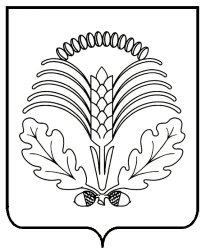 СОВЕТ НАРОДНЫХ ДЕПУТАТОВВЕРХНЕКАРАЧАНСКОГО СЕЛЬСКОГО ПОСЕЛЕНИЯГРИБАНОВСКОГО МУНИЦИПАЛЬНОГО РАЙОНАВОРОНЕЖСКОЙ ОБЛАСТИРЕШЕНИЕ
«29» 12.2011 года №116 
с. Верхний Карачан 


О бюджете Верхнекарачанского сельского поселения на 2012 год и на плановый период 2013 и 2014 годов 


В соответствии с Бюджетным кодексом Российской Федерации, Федеральным законом от 06.10.2003г. № 131-ФЗ «Об общих принципах организации местного самоуправления в Российской Федерации», Уставом Верхнекарачанского сельского поселения Грибановского муниципального района Воронежской области, Совет народных депутатов Верхнекарачанского сельского поселения РЕШИЛ:
1. Утвердить основные характеристики бюджета поселения на 2012 год: 
1.1. прогнозируемый общий объём доходов бюджета поселения в сумме 7498,0 тыс. рублей, в том числе безвозмездные поступления от других бюджетов бюджетной системы в сумме 4608,0 тыс. рублей; 
1.2. общий объём расходов бюджета поселения в сумме 7637,7 тыс. рублей; 
1.3.прогнозируемый дефицит бюджета поселения в сумме 139,7 тыс. рублей; 
2. Утвердить основные характеристики бюджета поселения на 2013 год и на 2014 год: 
2.1. прогнозируемый общий объём доходов бюджета поселения на 2013 год в сумме 6855,8 тыс. рублей, в том числе безвозмездные поступления от других бюджетов бюджетной системы в сумме 3928,8 тыс. рублей, и на 2014 год в сумме 6899,6 тыс. рублей, в том числе безвозмездные поступления от других бюджетов бюджетной системы в сумме 3932,6 тыс. рублей; 
2.2. общий объём расходов бюджета поселения на 2013 год в сумме 7137,5 тыс. рублей, в том числе условно утверждённые расходы в сумме 179,0 тыс. рублей, и на 2014 год в сумме 7186,7 тыс. рублей, в том числе условно утверждённые расходы в сумме 360,0 тыс. рублей. 
2.3. прогнозируемый дефицит бюджета поселения на 2013 год в сумме 281,7 тыс. рублей и на 2014 год в сумме 287,1 тыс. рублей; 
3. Утвердить источники внутреннего финансирования дефицита бюджета поселения на 2012 год и на плановый периоды 2013 и 2014 годов согласно приложению 1 к настоящему Решению. 
4. Утвердить нормативы отчислений неналоговых доходов бюджета Верхнекарачанского сельского поселения на 2012 год и на плановый период 2013 и 2014 годов согласно приложению 2 к настоящему Решению. 
5. Утвердить перечень главных администраторов доходов бюджета Верхнекарачанского сельского поселения Грибановского муниципального района – согласно приложению 3 к настоящему Решению. 
6. Утвердить перечень главных администраторов источников внутреннего финансирования дефицита бюджета поселения – согласно приложению 4 к настоящему Решению. 
7. Установить, что средства, полученные муниципальными казенными учреждениями от оказания платных услуг, после уплаты налогов и сборов и иных обязательных платежей в порядке, установленном законодательством Российской Федерации, безвозмездных поступлений и иной приносящей доход деятельности, поступают на единый счет доходов бюджета поселения в Управлении Федерального казначейства Воронежской области и расходуются муниципальными бюджетными учреждениями в соответствии со сметами доходов и расходов, утвержденными в порядке, определяемом главными распорядителями средств бюджета поселения. Средства, полученные от приносящей доход деятельности, не могут направляться муниципальными бюджетными учреждениями на создание других организаций, покупку ценных бумаг и размещаться на депозиты в кредитных организациях. 
8. Утвердить ведомственную структуру расходов бюджета поселения: 
8.1. на 2012 год согласно приложению 5 к настоящему Решению; 
8.2. на 2013 и 2014 годы согласно приложению 6 к настоящему Решению. 
9. Утвердить распределение ассигнований из бюджета поселения по разделам и подразделам, целевым статьям и видам расходов классификации расходов бюджета: 
9.1. на 2012 год согласно приложению 7 к настоящему Решению; 
9.2. на 2013 и 2014 годы согласно приложению 8 к настоящему Решению. 
10. Утвердить распределение бюджетных ассигнований на реализацию ведомственных и муниципальных целевых программ на 2012 год и на плановый период 2013-2014 годов согласно приложению 9 к настоящему Решению; 
11. Установить, что органы местного самоуправления Верхнекарачанского сельского поселения не вправе принимать решения, приводящие к увеличению в 2012 году численности муниципальных служащих Верхнекарачанского сельского поселения и работников муниципальных учреждений Верхнекарачанского сельского поселения, за исключением установленных федеральным, региональным законодательством и нормативно-правовыми актами муниципального района случаев передачи отдельных государственных полномочий Российской Федерации, органов государственной власти Воронежской области и Грибановского муниципального района органам местного самоуправления Верхнекарачанского сельского поселения, осуществляемых за счет межбюджетных трансфертов из областного и районного бюджетов. 
12. Утвердить объем иных межбюджетных трансфертов, выделяемых из бюджета Верхнекарачанского сельского поселения бюджету Грибановского муниципального района, и направляемых на финансирование расходов, связанных с передачей части полномочий органов местного самоуправления сельского поселения органам местного самоуправления Грибановского муниципального района: 
12.1. на создание, содержание и организацию деятельности аварийно-спасательных формирований на 2012 год в сумме 23,4 тыс.рублей, на 2013 год в сумме 23,4 тыс.рублей, на 2014 год в сумме 23,4 тыс.рублей; 
12.2. на нормативное обеспечение градостроительной деятельности района, обеспечение государственной экспертизы проектов документов территориального планирования в сумме на 2012 год в сумме 23,4 тыс.рублей, на 2013 год в сумме тыс.рублей, на 2014 год в сумме 23,4 тыс.рублей; 
12.3. на организацию и осуществление мероприятий межпоселенческого характера по работе с детьми и молодежью на 2012 год в сумме 19,4 тыс.рублей, на 2013 год в сумме 19,4 тыс.рублей, на 2014 год в сумме 19,4 тыс.рублей; 
12.4. на развитие массовой физической культуры и спорта на 2012 год в сумме 54,1 тыс.рублей, на 2013 год в сумме 54,1 тыс.рублей, на 2014 год в сумме 54,1 тыс.рублей; 
13. Установить, что остатки средств бюджета поселения по состоянию на 1 января 2012 года, образовавшиеся в связи с неполным использованием бюджетных ассигнований по средствам, поступившим в 2011 году из районного бюджета, направляются в 2012году в соответствии со статьей 242 Бюджетного кодекса Российской Федерации. 
14. Установить, что остатки средств бюджета поселения на начало текущего финансового года могут направляться администрацией Верхнекарачанского сельского поселения в текущем финансовом году на покрытие временных кассовых разрывов. 
15. Установить в соответствии с Положением «О бюджетном процессе в Верхнекарачанском сельском поселении» следующие основания для внесения изменений в показатели сводной бюджетной росписи бюджета поселения, связанные с особенностями исполнения бюджета поселения и (или) распределения бюджетных ассигнований: 
15.1. направление остатков средств бюджета поселения, предусмотренных пунктом 13; 
15.2. изменение бюджетной классификации Российской Федерации в соответствии с нормативными правовыми актами Российской Федерации. 
16. Установить, что администрация Верхнекарачанского сельского поселения в соответствии с Положением «О бюджетном процессе в Верхнекарачанском сельском поселении» увеличивает с соответствующим внесением изменений в показатели сводной бюджетной росписи бюджетные ассигнования получателям средств бюджета поселения сверх утвержденных Решением о бюджете поселения на сумму средств, поступивших в бюджет поселения, и остатков средств бюджета поселения по состоянию на 1 января 2012 года, сложившихся от данных поступлений в 2011 году: 
  - от оказания подведомственными бюджетными учреждениями платных услуг, безвозмездных поступлений и иной приносящей доход деятельности; 
  - от физических лиц (населения) и владельцев (пользователей) газифицируемых объектов и подключающихся к централизованному водоснабжению, расположенных на территории населенных пунктов ¬¬¬¬¬¬¬¬¬¬¬¬¬¬¬-Верхнекарачанского сельского поселения. 
17. Настоящее Решение вступает в силу с 1 января 2012 года. 


Глава Верхнекарачанского 
сельского поселения              Е.В. Степанищева  Приложение 2к решению Совета народных депутатов 
Верхнекарачанского сельского поселения 
от «29» декабря 2011 г.№116НОРМАТИВЫ ОТЧИСЛЕНИЙ НЕНАЛОГОВЫХ ДОХОДОВБЮДЖЕТА ВЕРХНЕКАРАЧАНСКОГО СЕЛЬСКОГО ПОСЕЛЕНИЯ НА 2011 ГОД И НА ПЛАНОВЫЙ ПЕРИОД 2012 И 2013 ГОДОВв процентах Приложение 3 к решению Совета народных депутатовВерхнекарачанского сельского поселенияГрибановского муниципального районаот «29» декабря 2011г. № 116
ПЕРЕЧЕНЬ ГЛАВНЫХ АДМИНИСТРАТОРОВ ДОХОДОВ БЮДЖЕТА ВЕРХНЕКАРАЧАНСКОГО СЕЛЬСКОГО ПОСЕЛЕНИЯ ГРИБАНОВСКОГО МУНИЦИПАЛЬНОГО РАЙОНА Приложение 4 
к решению Совета народных депутатов 
Верхнекарачанского сельского поселения 
от 29 декабря 2011 г. №116 Перечень главных администраторов источников внутреннегофинансирования дефицита бюджета поселенияПриложение 1Приложение 1к решению Совета народных депутатовк решению Совета народных депутатовк решению Совета народных депутатовк решению Совета народных депутатовк решению Совета народных депутатовк решению Совета народных депутатовВерхнекарачанского  сельского поселенияВерхнекарачанского  сельского поселенияВерхнекарачанского  сельского поселенияВерхнекарачанского  сельского поселенияВерхнекарачанского  сельского поселенияВерхнекарачанского  сельского поселенияот "29" декабря 2011 №116от "29" декабря 2011 №116от "29" декабря 2011 №116от "29" декабря 2011 №116Источники внутреннего финансирования дефицита  бюджета поселения  на 2012 год и на плановый период 2013 и 2014 годовИсточники внутреннего финансирования дефицита  бюджета поселения  на 2012 год и на плановый период 2013 и 2014 годовИсточники внутреннего финансирования дефицита  бюджета поселения  на 2012 год и на плановый период 2013 и 2014 годовИсточники внутреннего финансирования дефицита  бюджета поселения  на 2012 год и на плановый период 2013 и 2014 годовИсточники внутреннего финансирования дефицита  бюджета поселения  на 2012 год и на плановый период 2013 и 2014 годовИсточники внутреннего финансирования дефицита  бюджета поселения  на 2012 год и на плановый период 2013 и 2014 годовИсточники внутреннего финансирования дефицита  бюджета поселения  на 2012 год и на плановый период 2013 и 2014 годовИсточники внутреннего финансирования дефицита  бюджета поселения  на 2012 год и на плановый период 2013 и 2014 годовИсточники внутреннего финансирования дефицита  бюджета поселения  на 2012 год и на плановый период 2013 и 2014 годовИсточники внутреннего финансирования дефицита  бюджета поселения  на 2012 год и на плановый период 2013 и 2014 годовИсточники внутреннего финансирования дефицита  бюджета поселения  на 2012 год и на плановый период 2013 и 2014 годовИсточники внутреннего финансирования дефицита  бюджета поселения  на 2012 год и на плановый период 2013 и 2014 годовИсточники внутреннего финансирования дефицита  бюджета поселения  на 2012 год и на плановый период 2013 и 2014 годов(тыс.рублей)(тыс.рублей)(тыс.рублей)(тыс.рублей)№ п/пНаименованиеНаименованиеКод классификацииКод классификацииСуммаСумма2012 год2012 год2013 год2013 год2014 год2014 год12233445566ИСТОЧНИКИ ВНУТРЕННЕГО ФИНАНСИРОВАНИЯ ДЕФИЦИТОВ БЮДЖЕТОВИСТОЧНИКИ ВНУТРЕННЕГО ФИНАНСИРОВАНИЯ ДЕФИЦИТОВ БЮДЖЕТОВ01 00 00 00 00 0000 00001 00 00 00 00 0000 000139,7139,7281,7281,7287,1287,11Изменение остатков средств на счетах по учету средств бюджетаИзменение остатков средств на счетах по учету средств бюджета01 05 00 00 00 0000 00001 05 00 00 00 0000 000139,7139,7281,7281,7287,1287,1Увеличение остатков средств бюджетовУвеличение остатков средств бюджетов01 05 00 00 00 0000 50001 05 00 00 00 0000 5007498,07498,06855,86855,86899,66899,6Увеличение прочих остатков денежных средств бюджетов поселенийУвеличение прочих остатков денежных средств бюджетов поселений01 05 02 01 10 0000 51001 05 02 01 10 0000 5107498,07498,06855,86855,86899,66899,6Уменьшение остатков средств бюджетовУменьшение остатков средств бюджетов01 05 00 00 00 0000 60001 05 00 00 00 0000 6007637,77637,77137,57137,57186,77186,7Уменьшение прочих остатков денежных средств бюджетов муниципальных районовУменьшение прочих остатков денежных средств бюджетов муниципальных районов01 05 02 01 05 0000 61001 05 02 01 05 0000 6107637,77637,77137,57137,57186,77186,7Код бюджетной классификации Наименование доходаНормативы отчислений1 13 00000 00 0000 000В ЧАСТИ ДОХОДОВ ОТ ОКАЗАНИЯ ПЛАТНЫХ УСЛУГ И КОМПЕНСАЦИИ ЗАТРАТ ГОСУДАРСТВА1 13 01995 10 0200 130Прочие доходы от оказания платных услуг получателями средств бюджетов поселений1001 14 00000 00 0000 000В ЧАСТИ ДОХОДОВ ОТ ПРОДАЖИ МАТЕРИАЛЬНЫХ И НЕМАТЕРИАЛЬНЫХ АКТИВОВ1 14 03050 10 0000 410Средства от распоряжения и реализации конфискованного и иного имущества, обращенного в доходы поселений (в части реализации основных средств по указанному имуществу)1001 14 03050 10 0000 440Средства от распоряжения и реализации конфискованного и иного имущества, обращенного в доходы поселений (в части реализации материальных запасов по указанному имуществу)1001 17 00000 00 0000 000В ЧАСТИ ПРОЧИХ НЕНАЛОГОВЫХ ДОХОДОВ1 17 01050 10 0000 180Невыясненные поступления, зачисляемые в бюджеты поселений1001 17 05050 10 0000 180Прочие неналоговые доходы бюджетов поселений100Код бюджетной классификации РФКод бюджетной классификации РФКод бюджетной классификации РФНаименование доходаАдминистраторадоходаДоходов бюджета муниципального района Доходов бюджета муниципального района Наименование доходаАдминистрация Верхнекарачанского сельского поселения  Грибановского муниципального районаАдминистрация Верхнекарачанского сельского поселения  Грибановского муниципального районаАдминистрация Верхнекарачанского сельского поселения  Грибановского муниципального районаАдминистрация Верхнекарачанского сельского поселения  Грибановского муниципального района9149141 08 04020 01 0000 110Государственная пошлина за совершение нотариальных действий должностными лицами органов местного самоуправления, уполномоченными в соответствии с законодательными актами Российской Федерации на совершение нотариальных действий9149141 11 05025 10 0000 120Доходы, получаемые в виде арендной платы, а также средства от продажи права на заключение договоров аренды за земли, находящиеся в собственности поселений (за исключением земельных участков муниципальных бюджетных и автономных учреждений)9149141 11 05035 10 0000 120Доходы от сдачи в аренду имущества, находящегося в оперативном управлении  органов  управления поселений и созданных ими учреждений (за исключением имущества муниципальных бюджетных и автономных учреждений)9149141 11 08050 10 0000 120Средства, получаемые от передачи имущества, находящегося в собственности поселений (за исключением имущества муниципальных автономных учреждений, а также имущества муниципальных унитарных предприятий, в том числе казенных), в залог, в доверительное управление9149141 11 09045 10 0000 120Прочие поступления от использования имущества, находящегося в собственности поселений (за исключением имущества муниципальных бюджетных и  автономных учреждений, а также имущества муниципальных унитарных предприятий, в том числе казенных)9149141 12 05050 10 0000 120Плата за пользование водными объектами, находящимися в собственности поселений9149141 13 01995 10 0200 130Прочие доходы от оказания платных услуг (работ) получателями средств бюджетов поселений9149141 14 02050 10 0000 410Доходы от реализации имущества, находящегося в  собственности поселений (за исключением имущества муниципальных бюджетных и автономных учреждений, а также имущества муниципальных унитарных предприятий, в том числе казенных) в части реализации основных средств по указанному имуществу9149141 14 02050 10 0000 440Доходы от реализации имущества, находящегося в  собственности поселений (за исключением имущества муниципальных бюджетных и автономных учреждений, а также имущества муниципальных унитарных предприятий, в том числе казенных) в части реализации материальных запасов по указанному имуществу9149141 14 02052 10 0000 410Доходы от реализации имущества, находящегося в оперативном управлении учреждений, находящихся в ведении органов управления поселений (за исключением имущества муниципальных бюджетных и  автономных учреждений) в части реализации основных средств по указанному имуществу9149141 14 02052 10 0000 440Доходы от реализации имущества, находящегося в оперативном управлении учреждений, находящихся в ведении органов управления поселений (за исключением имущества муниципальных бюджетных и автономных учреждений) в части реализации материальных запасов по указанному имуществу9149141 14 02053 10 0000 410Доходы от реализации иного имущества, находящегося в собственности поселений (за исключением имущества муниципальных бюджетных и автономных учреждений, а также имущества муниципальных унитарных предприятий, в том числе казенных) в части реализации основных средств по указанному имуществу9149141 14 02053 10 0000 440Доходы от реализации иного имущества, находящегося в собственности поселений (за исключением имущества муниципальных бюджетных и автономных учреждений, а также имущества муниципальных унитарных предприятий, в том числе казенных) в части реализации материальных запасов по указанному имуществу9149141 14 03050 10 0000 410Средства от распоряжения и реализации конфискованного и иного имущества, обращенного в доходы поселений (в части реализации основных средств по указанному имуществу)9149141 14 03050 10 0000 440Средства от распоряжения и реализации конфискованного и иного имущества, обращенного в доходы поселений (в части реализации материальных запасов по указанному имуществу)9149141 14 04050 10 0000 420Доходы от продажи нематериальных активов, находящихся в собственности поселений9149141 14 06025 10 0000 430Доходы от продажи земельных участков, находящихся в собственности поселений (за исключением земельных участков муниципальных бюджетных и автономных учреждений)9141 15 02050 10 0000 1401 15 02050 10 0000 140Платежи, взимаемые органами управления (организациями) поселений за выполнение определенных функций9141 16 18050 10 0000 1401 16 18050 10 0000 140Денежные взыскания (штрафы) за нарушение бюджетного законодательства (в части бюджетов поселений)9141 16 21050 10 0000 1401 16 21050 10 0000 140Денежные взыскания (штрафы) и иные суммы, взыскиваемые с лиц, виновных в совершении преступлений  и в возмещение ущерба имуществу, зачисляемые в бюджеты поселений9141 16 23050 10 0000 1401 16 23050 10 0000 140Доходы от возмещения ущерба при возникновении страховых случаев, когда выгодоприобретателями по договорам страхования выступают получатели средств бюджетов  поселений9141 16 32000 10 0000 1401 16 32000 10 0000 140Денежные взыскания, налагаемые в возмещение ущерба, причиненного в результате незаконного или нецелевого использования бюджетных средств (в части бюджетов поселений)9141 17 01050 10 0000 1801 17 01050 10 0000 180Невыясненные поступления, зачисляемые в бюджеты поселений9141 17 05050 10 0000 1801 17 05050 10 0000 180Прочие неналоговые доходы бюджетов поселений9142 02 01001 10 0000 1512 02 01001 10 0000 151Дотации бюджетам поселений на выравнивание бюджетной обеспеченности9142 02 01003 10 0000 1512 02 01003 10 0000 151Дотации бюджетам поселений на поддержку мер по обеспечению сбалансированности бюджетов9142 02 01999 10 0000 1512 02 01999 10 0000 151Прочие дотации бюджетам поселений9142 02 02999 10 0000 1512 02 02999 10 0000 151Прочие субсидии бюджетам поселений9142 02 03015 10 0000 1512 02 03015 10 0000 151Субвенции бюджетам поселений на осуществление первичного воинского учета на территориях, где отсутствуют военные комиссариаты9142 02 03029 10 0000 1512 02 03029 10 0000 151Субвенции бюджетам поселений на компенсацию части родительской платы на содержание ребенка в муниципальных образовательных учреждениях, реализующих основную общеобразовательную программу дошкольного образования 9142 02 04 012 10 0000 1512 02 04 012 10 0000 151Межбюджетные трансферты, передаваемые бюджетам поселений для компенсации дополнительных расходов, возникших в результате решений, принятых органами власти другого уровня9142 02 04 014 10 0000 1512 02 04 014 10 0000 151Межбюджетные трансферты, передаваемые бюджетам поселений из бюджетов муниципальных районов на осуществление части полномочий по решению вопросов местного значения в соответствии с заключенными соглашениями9142 02 04999 10 0000 1512 02 04999 10 0000 151Прочие межбюджетные трансферты, передаваемые бюджетам поселений9142 07 05000 10 0000 1802 07 05000 10 0000 180Прочие безвозмездные поступления в бюджеты поселенийКод главыКод группы, подгруппы, статьи и вида источниковНаименованиеАдминистрация Верхнекарачанского сельского поселения                                                       Грибановского  муниципального  районаАдминистрация Верхнекарачанского сельского поселения                                                       Грибановского  муниципального  районаАдминистрация Верхнекарачанского сельского поселения                                                       Грибановского  муниципального  района91401 05 02 01 10 0000 510Увеличение прочих остатков денежных средств бюджетов поселений91401 05 02 01 10 0000 610Уменьшение прочих остатков денежных средств бюджетов поселенийПриложение 5Приложение 5Приложение 5к решению Совета народных депутатовк решению Совета народных депутатовк решению Совета народных депутатовк решению Совета народных депутатовк решению Совета народных депутатовВерхнекарачанского  сельского поселенияВерхнекарачанского  сельского поселенияВерхнекарачанского  сельского поселенияВерхнекарачанского  сельского поселенияВерхнекарачанского  сельского поселенияот "29" декабря 2011  г. №116от "29" декабря 2011  г. №116от "29" декабря 2011  г. №116от "29" декабря 2011  г. №116от "29" декабря 2011  г. №116Ведомственная структура                                                                                                           расходов бюджета поселения  на 2012 годВедомственная структура                                                                                                           расходов бюджета поселения  на 2012 годВедомственная структура                                                                                                           расходов бюджета поселения  на 2012 годВедомственная структура                                                                                                           расходов бюджета поселения  на 2012 годВедомственная структура                                                                                                           расходов бюджета поселения  на 2012 годВедомственная структура                                                                                                           расходов бюджета поселения  на 2012 годВедомственная структура                                                                                                           расходов бюджета поселения  на 2012 годНаименованиеГРБСРзПРЦСРВРСумма             (тыс.рублей)ВСЕГО7637,7Общегосударственные вопросы914011896,7Функционирование Правительства Российской Федерации, высших исполнительных органов государственной власти субъектов Российской Федерации, местных администраций91401041896,7Руководство и управление в сфере установленных функций органов государственной власти субъектов Российской Федерации  и органов местного самоуправления9140104002 00 001896,7Центральный аппарат9140104002 04 001365,4Расходы на выплату персоналу в целях обеспечения выполнения функций муниципальными органами, казенными учреждениями9140104002 04 001001131,7Расходы на выплату персоналу муниципальных органов9140104002 04 001201131,7Фонд оплаты труда и страховые взносы9140104002 04 001211131,7Закупка товаров, работ и услуг для муниципальных нужд9140104002 04 00200233,7Иные закупки товаров, работ и услуг для муниципальных нужд9140104002 04 00240233,7Прочая закупка товаров, работ и услуг для муниципальных нужд9140104002 04 00244233,7Глава местной администрации (исполнительно-распорядительного органа муниципального образования)9140104002 08 00531,3Расходы на выплату персоналу в целях обеспечения выполнения функций муниципальными органами, казенными учреждениями9140104002 08 00100531,3Расходы на выплату персоналу муниципальных органов9140104002 08 00120531,3Фонд оплаты труда и страховые взносы9140104002 08 00121531,3Национальная оборона9140200000 00 00000139,8Мобилизационная  и вневойсковая подготовка9140203000 00 00000139,8Руководство и управление в сфере установленных функций9140203001 00 00000139,8Осуществление первичного воинского учета на территориях, где отсутствуют военные комиссариаты9140203001 36 00000139,8Расходы на выплату персоналу в целях обеспечения выполнения функций муниципальными органами, казенными учреждениями9140203001 36 00100120,3Расходы на выплаты персрналу казенных учреждений9140203001 36 00110120,3Фонд оплаты труда и страховые взносы9140203001 36 00121120,3Закупка товаров, работ и услуг для муниципальных нужд9140203001 36 0020019,5Иные закупки товаров, работ и услуг для муниципальных нужд9140203001 36 0024019,5Прочая закупка товаров, работ и услуг для муниципальных нужд9140203001 36 0024419,5Национальная безопасность и правоохранительная деятельность9140323,4Защита населения и территории от чрезвычайных ситуаций природного и техногенного характера, гражданская оборона914030923,4Поисковые и аварийно-спасательные учреждения9140309302 00 0023,4Обеспечение деятельности подведомственных учреждений9140309302 99 0023,4Межбюджетные трансферты9140309302 99 0050023,4Иные межбюджетные трансферты9140309302 99 0054023,4Национальная  экономика9140423,4Другие вопросы в области национальной экономики914041223,4Региональные целевые программы9140412522 00 0023,4Межбюджетные трансферты9140412522 00 0050023,4Иные межбюджетные трансферты9140412522 00 0054023,4Жилищно-коммунальное хозяйство91405135,6Благоустройство9140503135,6Благоустройство9140503600 00 00135,6Содержание автомобильных дорог и инженерных сооружений на них в границах городских округов и поселений в рамках благоустройства9140503600 02 0068,6Закупка товаров, работ и услуг для муниципальных нужд9140503600 02 0020068,6Иные закупки товаров, работ и услуг для муниципальных нужд9140503600 02 0024068,6Прочая закупка товаров, работ и услуг для муниципальных нужд9140503600 02 0024468,6Организация и содержание мест захоронения9140503600 04 0025,0Закупка товаров, работ и услуг для муниципальных нужд9140503600 04 0020025,0Иные закупки товаров, работ и услуг для муниципальных нужд9140503600 04 0024025,0Прочая закупка товаров, работ и услуг для муниципальных нужд9140503600 04 0024425,0Прочие мероприятия по благоустройству городских округов и поселений9140503600 05 0042,0Закупка товаров, работ и услуг для муниципальных нужд9140503600 05 0020042,0Иные закупки товаров, работ и услуг для муниципальных нужд9140503600 05 0024042,0Прочая закупка товаров, работ и услуг для муниципальных нужд9140503600 05 0024442,0Образование914074007,6Дошкольное образование91407013610,1Детские дошкольные учреждения9140701420 00 003610,1Обеспечение деятельности подведомственных учреждений9140701420 99 003610,1Расходы на выплату персоналу в целях обеспечения выполнения функций муниципальными органами, казенными учреждениями9140701420 99 001002485,1Расходы на выплаты персрналу казенных учреждений9140701420 99 001102485,1Фонд оплаты труда и страховые взносы9140701420 99 001112475,5Иные выплаты персоналу, за исключением фонда оплаты труда9140701420 99 001129,6Закупка товаров, работ и услуг для муниципальных нужд9140701420 99 002001125,0Иные закупки товаров, работ и услуг для муниципальных нужд9140701420 99 002401125,0Прочая закупка товаров, работ и услуг для муниципальных нужд9140701420 99 002441125,0Молодежная политика и оздоровление детей914070719,4Организационно-воспитательная работа с молодежью9140707431 00 0019,4Проведение мероприятий для детей и молодежи9140707431 01 0019,4Межбюджетные трансферты9140707431 01 0050019,4Иные межбюджетные трансферты9140707431 01 0054019,4Другие вопросы в области образования9140709378,1Целевые программы муниципальных образований9140709795 00 00378,1Закупка товаров, работ и услуг для муниципальных нужд9140709795 00 00200378,1Иные закупки товаров, работ и услуг для муниципальных нужд9140709795 00 00240378,1Прочая закупка товаров, работ и услуг для муниципальных нужд9140709795 00 00244378,1Культура,  кинематография914081357,1Культура91408011357,1Учреждения культуры и мероприятия в сфере культуры и кинематографии9140801440 00 001344,1Обеспечение деятельности (оказание услуг)подведомственных учреждений9140801440 99 00796,1Расходы на выплату персоналу в целях обеспечения выполнения функций муниципальными органами, казенными учреждениями9140801440 99 00100612,5Расходы на выплаты персрналу казенных учреждений9140801440 99 00110612,5Фонд оплаты труда и страховые взносы9140801440 99 00111612,5Закупка товаров, работ и услуг для муниципальных нужд9140801440 99 00200183,6Иные закупки товаров, работ и услуг для муниципальных нужд9140801440 99 00240183,6Прочая закупка товаров, работ и услуг для муниципальных нужд9140801440 99 00244183,6Библиотеки9140801442 00 00000548,0Обеспечение деятельности подведомственных учреждений9140801442 99 00000548,0Расходы на выплату персоналу в целях обеспечения выполнения функций муниципальными органами, казенными учреждениями9140801442 99 00100483,5Расходы на выплаты персрналу казенных учреждений9140801442 99 00110483,5Фонд оплаты труда и страховые взносы9140801442 99 00111483,5Закупка товаров, работ и услуг для муниципальных нужд9140801442 99 0020064,5Иные закупки товаров, работ и услуг для муниципальных нужд9140801442 99 0024064,5Прочая закупка товаров, работ и услуг для муниципальных нужд9140801442 99 0024464,5Целевые программы муниципальных образований9140801795 00 0013,0Муниципальная целевая программа «Развитие культуры Большеалабухского сельского поселения Грибановского муниципального района на 2011-2015 годы»9140801795 01 0013,0Закупка товаров, работ и услуг для муниципальных нужд9140801795 01 0020013,0Иные закупки товаров, работ и услуг для муниципальных нужд9140801795 01 0024013,0Прочая закупка товаров, работ и услуг для муниципальных нужд9140801795 01 0024413,0Физическая культура и спорт9141154,1Массовый спорт914110254,1Физкультурно-оздоровительная работа и спортивные мероприятия9141102512 00 0054,1Мероприятия в области здравоохранения, спорта и физической культуры, туризма9141102512 97 0054,1Межбюджетные трансферты9141102512 97 0050054,1Иные межбюджетные трансферты9141102512 97 0054054,1Приложение 6Приложение 6Приложение 6к решению Совета народных депутатовк решению Совета народных депутатовк решению Совета народных депутатовк решению Совета народных депутатовк решению Совета народных депутатовк решению Совета народных депутатовВерхнекарачанского сельского поселенияВерхнекарачанского сельского поселенияВерхнекарачанского сельского поселенияВерхнекарачанского сельского поселенияВерхнекарачанского сельского поселенияВерхнекарачанского сельского поселенияот "29" декабря 2011  г. №116от "29" декабря 2011  г. №116от "29" декабря 2011  г. №116от "29" декабря 2011  г. №116от "29" декабря 2011  г. №116Ведомственная структура                                                                                                                                   расходов бюджета поселения  на плановый период 2013 и 2014  годовВедомственная структура                                                                                                                                   расходов бюджета поселения  на плановый период 2013 и 2014  годовВедомственная структура                                                                                                                                   расходов бюджета поселения  на плановый период 2013 и 2014  годовВедомственная структура                                                                                                                                   расходов бюджета поселения  на плановый период 2013 и 2014  годовВедомственная структура                                                                                                                                   расходов бюджета поселения  на плановый период 2013 и 2014  годовВедомственная структура                                                                                                                                   расходов бюджета поселения  на плановый период 2013 и 2014  годовВедомственная структура                                                                                                                                   расходов бюджета поселения  на плановый период 2013 и 2014  годовВедомственная структура                                                                                                                                   расходов бюджета поселения  на плановый период 2013 и 2014  годовСумма (тыс.рублей)Сумма (тыс.рублей)НаименованиеГРБСРзПРЦСРВР2013 год2014 годВСЕГО6958,56826,7Общегосударственные вопросы914011896,71896,7Функционирование Правительства Российской Федерации, высших исполнительных органов государственной власти субъектов Российской Федерации, местных администраций91401041896,71896,7Руководство и управление в сфере установленных функций органов государственной власти субъектов Российской Федерации  и органов местного самоуправления9140104002 00 00002 00 001896,71896,7Центральный аппарат9140104002 04 00002 04 001365,41365,4Расходы на выплату персоналу в целях обеспечения выполнения функций муниципальными органами, казенными учреждениями9140104002 04 001001131,71131,7Расходы на выплату персоналу муниципальных органов9140104002 04 001201131,71131,7Фонд оплаты труда и страховые взносы9140104002 04 001211131,71131,7Закупка товаров, работ и услуг для муниципальных нужд9140104002 04 00200233,7233,7Иные закупки товаров, работ и услуг для муниципальных нужд9140104002 04 00240233,7233,7Прочая закупка товаров, работ и услуг для муниципальных нужд9140104002 04 00244233,7233,7Глава местной администрации (исполнительно-распорядительного органа муниципального образования)9140104002 08 00002 08 00531,3531,3Расходы на выплату персоналу в целях обеспечения выполнения функций муниципальными органами, казенными учреждениями9140104002 08 00100531,3531,3Расходы на выплату персоналу муниципальных органов9140104002 08 00120531,3531,3Фонд оплаты труда и страховые взносы9140104002 08 00121531,3531,3Национальная оборона9140200000 00 00000145,2149,0Мобилизационная  и вневойсковая подготовка9140203000 00 00000145,2149,0Руководство и управление в сфере установленных функций9140203001 00 00000145,2149,0Осуществление первичного воинского учета на территориях, где отсутствуют военные комиссариаты9140203001 36 00000145,2149,0Расходы на выплату персоналу в целях обеспечения выполнения функций муниципальными органами, казенными учреждениями9140203001 36 00100125,8129,6Расходы на выплаты персрналу казенных учреждений9140203001 36 00110125,8129,6Фонд оплаты труда и страховые взносы9140203001 36 00121125,8129,6Закупка товаров, работ и услуг для муниципальных нужд9140203001 36 0020019,419,4Иные закупки товаров, работ и услуг для муниципальных нужд9140203001 36 0024019,419,4Прочая закупка товаров, работ и услуг для муниципальных нужд9140203001 36 0024419,419,4Национальная безопасность и правоохранительная деятельность9140323,423,4Защита населения и территории от чрезвычайных ситуаций природного и техногенного характера, гражданская оборона914030923,423,4Поисковые и аварийно-спасательные учреждения9140309302 00 00302 00 0023,423,4Обеспечение деятельности подведомственных учреждений9140309302 99 00302 99 0023,423,4Межбюджетные трансферты9140309302 99 0050023,423,4Иные межбюджетные трансферты9140309302 99 0054023,423,4Национальная  экономика9140423,423,4Другие вопросы в области национальной экономики914041223,423,4Региональные целевые программы9140412522 00 00522 00 0023,423,4Межбюджетные трансферты9140412522 00 0050023,423,4Иные межбюджетные трансферты9140412522 00 0054023,423,4Жилищно-коммунальное хозяйство91405135,60,0Благоустройство9140503135,60,0Благоустройство9140503600 00 00600 00 00135,60,0Содержание автомобильных дорог и инженерных сооружений на них в границах городских округов и поселений в рамках благоустройства9140503600 02 00600 02 0068,60,0Закупка товаров, работ и услуг для муниципальных нужд9140503600 02 0020068,60,0Иные закупки товаров, работ и услуг для муниципальных нужд9140503600 02 0024068,60,0Прочая закупка товаров, работ и услуг для муниципальных нужд9140503600 02 0024468,6Организация и содержание мест захоронения9140503600 04 00600 04 0025,0Закупка товаров, работ и услуг для муниципальных нужд9140503600 04 0020025,00,0Иные закупки товаров, работ и услуг для муниципальных нужд9140503600 04 0024025,00,0Прочая закупка товаров, работ и услуг для муниципальных нужд9140503600 04 0024425,0Прочие мероприятия по благоустройству городских округов и поселений9140503600 05 00600 05 0042,00,0Закупка товаров, работ и услуг для муниципальных нужд9140503600 05 0020042,00,0Иные закупки товаров, работ и услуг для муниципальных нужд9140503600 05 0024042,00,0Прочая закупка товаров, работ и услуг для муниципальных нужд9140503600 05 0024442,0Образование914073323,03323,0Дошкольное образование91407013037,13037,1Детские дошкольные учреждения9140701420 00 00420 00 003037,13037,1Обеспечение деятельности подведомственных учреждений9140701420 99 00420 99 003037,13037,1Расходы на выплату персоналу в целях обеспечения выполнения функций муниципальными органами, казенными учреждениями9140701420 99 001002485,12485,1Расходы на выплаты персрналу казенных учреждений9140701420 99 001102485,12485,1Фонд оплаты труда и страховые взносы9140701420 99 001112475,52475,5Иные выплаты персоналу, за исключением фонда оплаты труда9140701420 99 001129,69,6Закупка товаров, работ и услуг для муниципальных нужд9140701420 99 00200552,0552,0Иные закупки товаров, работ и услуг для муниципальных нужд9140701420 99 00240552,0552,0Прочая закупка товаров, работ и услуг для муниципальных нужд9140701420 99 00244552,0552,0Молодежная политика и оздоровление детей914070719,419,4Организационно-воспитательная работа с молодежью9140707431 00 00431 00 0019,419,4Проведение мероприятий для детей и молодежи9140707431 01 00431 01 0019,419,4Межбюджетные трансферты9140707431 01 0050019,419,4Иные межбюджетные трансферты9140707431 01 0054019,419,4Другие вопросы в области образования9140709266,5266,5Целевые программы муниципальных образований9140709795 00 00795 00 00266,5266,5Закупка товаров, работ и услуг для муниципальных нужд9140709795 00 00200266,5266,5Иные закупки товаров, работ и услуг для муниципальных нужд9140709795 00 00240266,5266,5Прочая закупка товаров, работ и услуг для муниципальных нужд9140709795 00 00244266,5266,5Культура,  кинематография914081357,11357,1Культура91408011357,11357,1Учреждения культуры и мероприятия в сфере культуры и кинематографии9140801440 00 00440 00 001344,11344,1Обеспечение деятельности (оказание услуг)подведомственных учреждений9140801440 99 00440 99 00796,1796,1Расходы на выплату персоналу в целях обеспечения выполнения функций муниципальными органами, казенными учреждениями9140801440 99 00100612,5612,5Расходы на выплаты персрналу казенных учреждений9140801440 99 00110612,5612,5Фонд оплаты труда и страховые взносы9140801440 99 00111612,5612,5Закупка товаров, работ и услуг для муниципальных нужд9140801440 99 00200183,6183,6Иные закупки товаров, работ и услуг для муниципальных нужд9140801440 99 00240183,6183,6Прочая закупка товаров, работ и услуг для муниципальных нужд9140801440 99 00244183,6183,6Библиотеки9140801442 00 00000548,0548,0Обеспечение деятельности подведомственных учреждений9140801442 99 00000548,0548,0Расходы на выплату персоналу в целях обеспечения выполнения функций муниципальными органами, казенными учреждениями9140801442 99 00100483,5483,5Расходы на выплаты персрналу казенных учреждений9140801442 99 00110483,5483,5Фонд оплаты труда и страховые взносы9140801442 99 00111483,5483,5Закупка товаров, работ и услуг для муниципальных нужд9140801442 99 0020064,564,5Иные закупки товаров, работ и услуг для муниципальных нужд9140801442 99 0024064,564,5Прочая закупка товаров, работ и услуг для муниципальных нужд9140801442 99 0024464,564,5Целевые программы муниципальных образований9140801795 00 00795 00 0013,013,0Муниципальная целевая программа «Развитие культуры Большеалабухского сельского поселения Грибановского муниципального района на 2011-2015 годы»9140801795 01 00795 01 0013,013,0Закупка товаров, работ и услуг для муниципальных нужд9140801795 01 0020013,013,0Иные закупки товаров, работ и услуг для муниципальных нужд9140801795 01 0024013,013,0Прочая закупка товаров, работ и услуг для муниципальных нужд9140801795 01 0024413,013,0Физическая культура и спорт9141154,154,1Массовый спорт914110254,154,1Физкультурно-оздоровительная работа и спортивные мероприятия9141102512 00 00512 00 0054,154,1Мероприятия в области здравоохранения, спорта и физической культуры, туризма9141102512 97 00512 97 0054,154,1Межбюджетные трансферты9141102512 97 0050054,154,1Иные межбюджетные трансферты9141102512 97 0054054,154,1Приложение 7Приложение 7Приложение 7к решению Совета народных депутатовк решению Совета народных депутатовк решению Совета народных депутатовк решению Совета народных депутатовк решению Совета народных депутатовВерхнекарачанского  сельского поселенияВерхнекарачанского  сельского поселенияВерхнекарачанского  сельского поселенияВерхнекарачанского  сельского поселенияВерхнекарачанского  сельского поселенияот "29" декабря 2011 г.  №116от "29" декабря 2011 г.  №116от "29" декабря 2011 г.  №116от "29" декабря 2011 г.  №116от "29" декабря 2011 г.  №116Распределение  ассигнований из  бюджета поселения  на 2012 год по разделам и подразделам, целевым статьям и видам расходов функциональной классификации  расходов бюджетовРаспределение  ассигнований из  бюджета поселения  на 2012 год по разделам и подразделам, целевым статьям и видам расходов функциональной классификации  расходов бюджетовРаспределение  ассигнований из  бюджета поселения  на 2012 год по разделам и подразделам, целевым статьям и видам расходов функциональной классификации  расходов бюджетовРаспределение  ассигнований из  бюджета поселения  на 2012 год по разделам и подразделам, целевым статьям и видам расходов функциональной классификации  расходов бюджетовРаспределение  ассигнований из  бюджета поселения  на 2012 год по разделам и подразделам, целевым статьям и видам расходов функциональной классификации  расходов бюджетовРаспределение  ассигнований из  бюджета поселения  на 2012 год по разделам и подразделам, целевым статьям и видам расходов функциональной классификации  расходов бюджетовНаименованиеРзПРЦСРВРСумма             (тыс.рублей)ВСЕГО7637,7Общегосударственные вопросы011896,7Функционирование Правительства Российской Федерации, высших исполнительных органов государственной власти субъектов Российской Федерации, местных администраций01041896,7Руководство и управление в сфере установленных функций органов государственной власти субъектов Российской Федерации  и органов местного самоуправления0104002 00 001896,7Центральный аппарат0104002 04 001365,4Расходы на выплату персоналу в целях обеспечения выполнения функций муниципальными органами, казенными учреждениями0104002 04 001001131,7Расходы на выплату персоналу муниципальных органов0104002 04 001201131,7Фонд оплаты труда и страховые взносы0104002 04 001211131,7Закупка товаров, работ и услуг для муниципальных нужд0104002 04 00200233,7Иные закупки товаров, работ и услуг для муниципальных нужд0104002 04 00240233,7Прочая закупка товаров, работ и услуг для муниципальных нужд0104002 04 00244233,7Глава местной администрации (исполнительно-распорядительного органа муниципального образования)0104002 08 00531,3Расходы на выплату персоналу в целях обеспечения выполнения функций муниципальными органами, казенными учреждениями0104002 08 00100531,3Расходы на выплату персоналу муниципальных органов0104002 08 00120531,3Фонд оплаты труда и страховые взносы0104002 08 00121531,3Национальная оборона0200000 00 00000139,8Мобилизационная  и вневойсковая подготовка0203000 00 00000139,8Руководство и управление в сфере установленных функций0203001 00 00000139,8Осуществление первичного воинского учета на территориях, где отсутствуют военные комиссариаты0203001 36 00000139,8Расходы на выплату персоналу в целях обеспечения выполнения функций муниципальными органами, казенными учреждениями0203001 36 00100120,3Расходы на выплаты персрналу казенных учреждений0203001 36 00110120,3Фонд оплаты труда и страховые взносы0203001 36 00121120,3Закупка товаров, работ и услуг для муниципальных нужд0203001 36 0020019,5Иные закупки товаров, работ и услуг для муниципальных нужд0203001 36 0024019,5Прочая закупка товаров, работ и услуг для муниципальных нужд0203001 36 0024419,5Национальная безопасность и правоохранительная деятельность0323,4Защита населения и территории от чрезвычайных ситуаций природного и техногенного характера, гражданская оборона030923,4Поисковые и аварийно-спасательные учреждения0309302 00 0023,4Обеспечение деятельности подведомственных учреждений0309302 99 0023,4Межбюджетные трансферты0309302 99 0050023,4Иные межбюджетные трансферты0309302 99 0054023,4Национальная  экономика0423,4Другие вопросы в области национальной экономики041223,4Региональные целевые программы0412522 00 0023,4Межбюджетные трансферты0412522 00 0050023,4Иные межбюджетные трансферты0412522 00 0054023,4Жилищно-коммунальное хозяйство05135,6Благоустройство0503135,6Благоустройство0503600 00 00135,6Содержание автомобильных дорог и инженерных сооружений на них в границах городских округов и поселений в рамках благоустройства0503600 02 0068,6Закупка товаров, работ и услуг для муниципальных нужд0503600 02 0020068,6Иные закупки товаров, работ и услуг для муниципальных нужд0503600 02 0024068,6Прочая закупка товаров, работ и услуг для муниципальных нужд0503600 02 0024468,6Организация и содержание мест захоронения0503600 04 0025,0Закупка товаров, работ и услуг для муниципальных нужд0503600 04 0020025,0Иные закупки товаров, работ и услуг для муниципальных нужд0503600 04 0024025,0Прочая закупка товаров, работ и услуг для муниципальных нужд0503600 04 0024425,0Прочие мероприятия по благоустройству городских округов и поселений0503600 05 0042,0Закупка товаров, работ и услуг для муниципальных нужд0503600 05 0020042,0Иные закупки товаров, работ и услуг для муниципальных нужд0503600 05 0024042,0Прочая закупка товаров, работ и услуг для муниципальных нужд0503600 05 0024442,0Образование074007,6Дошкольное образование07013610,1Детские дошкольные учреждения0701420 00 003610,1Обеспечение деятельности подведомственных учреждений0701420 99 003610,1Расходы на выплату персоналу в целях обеспечения выполнения функций муниципальными органами, казенными учреждениями0701420 99 001002485,1Расходы на выплаты персрналу казенных учреждений0701420 99 001102485,1Фонд оплаты труда и страховые взносы0701420 99 001112475,5Иные выплаты персоналу, за исключением фонда оплаты труда0701420 99 001129,6Закупка товаров, работ и услуг для муниципальных нужд0701420 99 002001125,0Иные закупки товаров, работ и услуг для муниципальных нужд0701420 99 002401125,0Прочая закупка товаров, работ и услуг для муниципальных нужд0701420 99 002441125,0Молодежная политика и оздоровление детей070719,4Организационно-воспитательная работа с молодежью0707431 00 0019,4Проведение мероприятий для детей и молодежи0707431 01 0019,4Межбюджетные трансферты0707431 01 0050019,4Иные межбюджетные трансферты0707431 01 0054019,4Другие вопросы в области образования0709378,1Целевые программы муниципальных образований0709795 00 00378,1Закупка товаров, работ и услуг для муниципальных нужд0709795 00 00200378,1Иные закупки товаров, работ и услуг для муниципальных нужд0709795 00 00240378,1Прочая закупка товаров, работ и услуг для муниципальных нужд0709795 00 00244378,1Культура,  кинематография081357,1Культура08011357,1Учреждения культуры и мероприятия в сфере культуры и кинематографии0801440 00 001344,1Обеспечение деятельности (оказание услуг)подведомственных учреждений0801440 99 00796,1Расходы на выплату персоналу в целях обеспечения выполнения функций муниципальными органами, казенными учреждениями0801440 99 00100612,5Расходы на выплаты персрналу казенных учреждений0801440 99 00110612,5Фонд оплаты труда и страховые взносы0801440 99 00111612,5Закупка товаров, работ и услуг для муниципальных нужд0801440 99 00200183,6Иные закупки товаров, работ и услуг для муниципальных нужд0801440 99 00240183,6Прочая закупка товаров, работ и услуг для муниципальных нужд0801440 99 00244183,6Библиотеки0801442 00 00000548,0Обеспечение деятельности подведомственных учреждений0801442 99 00000548,0Расходы на выплату персоналу в целях обеспечения выполнения функций муниципальными органами, казенными учреждениями0801442 99 00100483,5Расходы на выплаты персрналу казенных учреждений0801442 99 00110483,5Фонд оплаты труда и страховые взносы0801442 99 00111483,5Закупка товаров, работ и услуг для муниципальных нужд0801442 99 0020064,5Иные закупки товаров, работ и услуг для муниципальных нужд0801442 99 0024064,5Прочая закупка товаров, работ и услуг для муниципальных нужд0801442 99 0024464,5Целевые программы муниципальных образований0801795 00 0013,0Муниципальная целевая программа «Развитие культуры Большеалабухского сельского поселения Грибановского муниципального района на 2011-2015 годы»0801795 01 0013,0Закупка товаров, работ и услуг для муниципальных нужд0801795 01 0020013,0Иные закупки товаров, работ и услуг для муниципальных нужд0801795 01 0024013,0Прочая закупка товаров, работ и услуг для муниципальных нужд0801795 01 0024413,0Физическая культура и спорт1154,1Массовый спорт110254,1Физкультурно-оздоровительная работа и спортивные мероприятия1102512 00 0054,1Мероприятия в области здравоохранения, спорта и физической культуры, туризма1102512 97 0054,1Межбюджетные трансферты1102512 97 0050054,1Иные межбюджетные трансферты1102512 97 0054054,1Приложение 8Приложение 8Приложение 8к решению Совета народных депутатовк решению Совета народных депутатовк решению Совета народных депутатовк решению Совета народных депутатовк решению Совета народных депутатовк решению Совета народных депутатовВерхнекарачанского сельского поселенияВерхнекарачанского сельского поселенияВерхнекарачанского сельского поселенияВерхнекарачанского сельского поселенияВерхнекарачанского сельского поселенияВерхнекарачанского сельского поселенияот 29 декабря 2011 г.  №116от 29 декабря 2011 г.  №116от 29 декабря 2011 г.  №116от 29 декабря 2011 г.  №116от 29 декабря 2011 г.  №116Распределение  ассигнований из  бюджета поселения  на плановый период 2013 и 2014  годов по разделам и подразделам, целевым статьям и видам расходов функциональной классификации  расходов бюджетовРаспределение  ассигнований из  бюджета поселения  на плановый период 2013 и 2014  годов по разделам и подразделам, целевым статьям и видам расходов функциональной классификации  расходов бюджетовРаспределение  ассигнований из  бюджета поселения  на плановый период 2013 и 2014  годов по разделам и подразделам, целевым статьям и видам расходов функциональной классификации  расходов бюджетовРаспределение  ассигнований из  бюджета поселения  на плановый период 2013 и 2014  годов по разделам и подразделам, целевым статьям и видам расходов функциональной классификации  расходов бюджетовРаспределение  ассигнований из  бюджета поселения  на плановый период 2013 и 2014  годов по разделам и подразделам, целевым статьям и видам расходов функциональной классификации  расходов бюджетовРаспределение  ассигнований из  бюджета поселения  на плановый период 2013 и 2014  годов по разделам и подразделам, целевым статьям и видам расходов функциональной классификации  расходов бюджетовРаспределение  ассигнований из  бюджета поселения  на плановый период 2013 и 2014  годов по разделам и подразделам, целевым статьям и видам расходов функциональной классификации  расходов бюджетовСумма (тыс.рублей)Сумма (тыс.рублей)НаименованиеРзПРЦСРВР2013 год2014 годВСЕГО6958,56826,7Общегосударственные вопросы011896,71896,7Функционирование Правительства Российской Федерации, высших исполнительных органов государственной власти субъектов Российской Федерации, местных администраций01041896,71896,7Руководство и управление в сфере установленных функций органов государственной власти субъектов Российской Федерации  и органов местного самоуправления0104002 00 001896,71896,7Центральный аппарат0104002 04 001365,41365,4Расходы на выплату персоналу в целях обеспечения выполнения функций муниципальными органами, казенными учреждениями0104002 04 001001131,71131,7Расходы на выплату персоналу муниципальных органов0104002 04 001201131,71131,7Фонд оплаты труда и страховые взносы0104002 04 001211131,71131,7Закупка товаров, работ и услуг для муниципальных нужд0104002 04 00200233,7233,7Иные закупки товаров, работ и услуг для муниципальных нужд0104002 04 00240233,7233,7Прочая закупка товаров, работ и услуг для муниципальных нужд0104002 04 00244233,7233,7Глава местной администрации (исполнительно-распорядительного органа муниципального образования)0104002 08 00531,3531,3Расходы на выплату персоналу в целях обеспечения выполнения функций муниципальными органами, казенными учреждениями0104002 08 00100531,3531,3Расходы на выплату персоналу муниципальных органов0104002 08 00120531,3531,3Фонд оплаты труда и страховые взносы0104002 08 00121531,3531,3Национальная оборона0200000 00 00000145,2149,0Мобилизационная  и вневойсковая подготовка0203000 00 00000145,2149,0Руководство и управление в сфере установленных функций0203001 00 00000145,2149,0Осуществление первичного воинского учета на территориях, где отсутствуют военные комиссариаты0203001 36 00000145,2149,0Расходы на выплату персоналу в целях обеспечения выполнения функций муниципальными органами, казенными учреждениями0203001 36 00100125,8129,6Расходы на выплаты персрналу казенных учреждений0203001 36 00110125,8129,6Фонд оплаты труда и страховые взносы0203001 36 00121125,8129,6Закупка товаров, работ и услуг для муниципальных нужд0203001 36 0020019,419,4Иные закупки товаров, работ и услуг для муниципальных нужд0203001 36 0024019,419,4Прочая закупка товаров, работ и услуг для муниципальных нужд0203001 36 0024419,419,4Национальная безопасность и правоохранительная деятельность0323,423,4Защита населения и территории от чрезвычайных ситуаций природного и техногенного характера, гражданская оборона030923,423,4Поисковые и аварийно-спасательные учреждения0309302 00 0023,423,4Обеспечение деятельности подведомственных учреждений0309302 99 0023,423,4Межбюджетные трансферты0309302 99 0050023,423,4Иные межбюджетные трансферты0309302 99 0054023,423,4Национальная  экономика0423,423,4Другие вопросы в области национальной экономики041223,423,4Региональные целевые программы0412522 00 0023,423,4Межбюджетные трансферты0412522 00 0050023,423,4Иные межбюджетные трансферты0412522 00 0054023,423,4Жилищно-коммунальное хозяйство05135,60,0Благоустройство0503135,60,0Благоустройство0503600 00 00135,60,0Содержание автомобильных дорог и инженерных сооружений на них в границах городских округов и поселений в рамках благоустройства0503600 02 0068,60,0Закупка товаров, работ и услуг для муниципальных нужд0503600 02 0020068,60,0Иные закупки товаров, работ и услуг для муниципальных нужд0503600 02 0024068,60,0Прочая закупка товаров, работ и услуг для муниципальных нужд0503600 02 0024468,6Организация и содержание мест захоронения0503600 04 0025,0Закупка товаров, работ и услуг для муниципальных нужд0503600 04 0020025,00,0Иные закупки товаров, работ и услуг для муниципальных нужд0503600 04 0024025,00,0Прочая закупка товаров, работ и услуг для муниципальных нужд0503600 04 0024425,0Прочие мероприятия по благоустройству городских округов и поселений0503600 05 0042,00,0Закупка товаров, работ и услуг для муниципальных нужд0503600 05 0020042,00,0Иные закупки товаров, работ и услуг для муниципальных нужд0503600 05 0024042,00,0Прочая закупка товаров, работ и услуг для муниципальных нужд0503600 05 0024442,0Образование073323,03323,0Дошкольное образование07013303,63303,6Детские дошкольные учреждения0701420 00 003303,63303,6Обеспечение деятельности подведомственных учреждений0701420 99 003303,63303,6Расходы на выплату персоналу в целях обеспечения выполнения функций муниципальными органами, казенными учреждениями0701420 99 001002485,12485,1Расходы на выплаты персрналу казенных учреждений0701420 99 001102485,12485,1Фонд оплаты труда и страховые взносы0701420 99 001112475,52475,5Иные выплаты персоналу, за исключением фонда оплаты труда0701420 99 001129,69,6Закупка товаров, работ и услуг для муниципальных нужд0701420 99 00200552,0552,0Иные закупки товаров, работ и услуг для муниципальных нужд0701420 99 00240552,0552,0Прочая закупка товаров, работ и услуг для муниципальных нужд0701420 99 00244552,0552,0Молодежная политика и оздоровление детей070719,419,4Организационно-воспитательная работа с молодежью0707431 00 0019,419,4Проведение мероприятий для детей и молодежи0707431 01 0019,419,4Межбюджетные трансферты0707431 01 0050019,419,4Иные межбюджетные трансферты0707431 01 0054019,419,4Другие вопросы в области образования0709266,5266,5Целевые программы муниципальных образований0709795 00 00266,5266,5Закупка товаров, работ и услуг для муниципальных нужд0709795 00 00200266,5266,5Иные закупки товаров, работ и услуг для муниципальных нужд0709795 00 00240266,5266,5Прочая закупка товаров, работ и услуг для муниципальных нужд0709795 00 00244266,5266,5Культура,  кинематография081357,11357,1Культура08011357,11357,1Учреждения культуры и мероприятия в сфере культуры и кинематографии0801440 00 001344,11344,1Обеспечение деятельности (оказание услуг)подведомственных учреждений0801440 99 00796,1796,1Расходы на выплату персоналу в целях обеспечения выполнения функций муниципальными органами, казенными учреждениями0801440 99 00100612,5612,5Расходы на выплаты персрналу казенных учреждений0801440 99 00110612,5612,5Фонд оплаты труда и страховые взносы0801440 99 00111612,5612,5Закупка товаров, работ и услуг для муниципальных нужд0801440 99 00200183,6183,6Иные закупки товаров, работ и услуг для муниципальных нужд0801440 99 00240183,6183,6Прочая закупка товаров, работ и услуг для муниципальных нужд0801440 99 00244183,6183,6Библиотеки0801442 00 00000548,0548,0Обеспечение деятельности подведомственных учреждений0801442 99 00000548,0548,0Расходы на выплату персоналу в целях обеспечения выполнения функций муниципальными органами, казенными учреждениями0801442 99 00100483,5483,5Расходы на выплаты персрналу казенных учреждений0801442 99 00110483,5483,5Фонд оплаты труда и страховые взносы0801442 99 00111483,5483,5Закупка товаров, работ и услуг для муниципальных нужд0801442 99 0020064,564,5Иные закупки товаров, работ и услуг для муниципальных нужд0801442 99 0024064,564,5Прочая закупка товаров, работ и услуг для муниципальных нужд0801442 99 0024464,564,5Целевые программы муниципальных образований0801795 00 0013,013,0Муниципальная целевая программа «Развитие культуры Верхнекарачанского сельского поселения Грибановского муниципального района на 2011-2015 годы»0801795 01 0013,013,0Закупка товаров, работ и услуг для муниципальных нужд0801795 01 0020013,013,0Иные закупки товаров, работ и услуг для муниципальных нужд0801795 01 0024013,013,0Прочая закупка товаров, работ и услуг для муниципальных нужд0801795 01 0024413,013,0Физическая культура и спорт1154,154,1Массовый спорт110254,154,1Физкультурно-оздоровительная работа и спортивные мероприятия1102512 00 0054,154,1Мероприятия в области здравоохранения, спорта и физической культуры, туризма1102512 97 0054,154,1Межбюджетные трансферты1102512 97 0050054,154,1Иные межбюджетные трансферты1102512 97 0054054,154,1          Приложение 9          Приложение 9        к решению Совета народных депутатов        к решению Совета народных депутатов        к решению Совета народных депутатов        к решению Совета народных депутатовВерхнекарачанского сельского поселения       Верхнекарачанского сельского поселения       Верхнекарачанского сельского поселения       Верхнекарачанского сельского поселения       Верхнекарачанского сельского поселения       от 29.12.2011 г. №116от 29.12.2011 г. №116Распределение бюджетных ассигнований на реализацию ведомственных и муниципальных целевых программ на 2012 год и на плановый период 2013 и 2014 годовРаспределение бюджетных ассигнований на реализацию ведомственных и муниципальных целевых программ на 2012 год и на плановый период 2013 и 2014 годовРаспределение бюджетных ассигнований на реализацию ведомственных и муниципальных целевых программ на 2012 год и на плановый период 2013 и 2014 годовРаспределение бюджетных ассигнований на реализацию ведомственных и муниципальных целевых программ на 2012 год и на плановый период 2013 и 2014 годовРаспределение бюджетных ассигнований на реализацию ведомственных и муниципальных целевых программ на 2012 год и на плановый период 2013 и 2014 годовРаспределение бюджетных ассигнований на реализацию ведомственных и муниципальных целевых программ на 2012 год и на плановый период 2013 и 2014 годовРаспределение бюджетных ассигнований на реализацию ведомственных и муниципальных целевых программ на 2012 год и на плановый период 2013 и 2014 годовРаспределение бюджетных ассигнований на реализацию ведомственных и муниципальных целевых программ на 2012 год и на плановый период 2013 и 2014 годовРаспределение бюджетных ассигнований на реализацию ведомственных и муниципальных целевых программ на 2012 год и на плановый период 2013 и 2014 годовРаспределение бюджетных ассигнований на реализацию ведомственных и муниципальных целевых программ на 2012 год и на плановый период 2013 и 2014 годовтыс.рублей№Наименование программыЦСРРзПРВРГлавный распорядитель средств2012 год2013 год2014 годп/п12345678ВЕДОМСТВЕННЫЕ И МУНИЦИПАЛЬНЫЕ ЦЕЛЕВЫЕ ПРОГРАММЫВЕДОМСТВЕННЫЕ И МУНИЦИПАЛЬНЫЕ ЦЕЛЕВЫЕ ПРОГРАММЫВЕДОМСТВЕННЫЕ И МУНИЦИПАЛЬНЫЕ ЦЕЛЕВЫЕ ПРОГРАММЫВЕДОМСТВЕННЫЕ И МУНИЦИПАЛЬНЫЕ ЦЕЛЕВЫЕ ПРОГРАММЫВЕДОМСТВЕННЫЕ И МУНИЦИПАЛЬНЫЕ ЦЕЛЕВЫЕ ПРОГРАММЫВЕДОМСТВЕННЫЕ И МУНИЦИПАЛЬНЫЕ ЦЕЛЕВЫЕ ПРОГРАММЫ1332,91332,91332,91Ведомственная целевая программа «Развитие и сохранение культуры Верхнекарачанского сельского поселения Грибановского муниципального района Воронежской области на 2012-2014 годы»440 99 00440 99 001319,91319,91319,9в том числе:Фонд оплаты труда и страховые взносы440 99 000801111914612,5612,5612,5Прочая закупка товаров, работ и услуг для муниципальных нужд440 99 000801244914176,1176,1176,1Фонд оплаты труда и страховые взносы442 99 000801111914483,5483,5483,5Прочая закупка товаров, работ и услуг для муниципальных нужд442 99 00080124491447,847,847,8Муниципальный заказчик:Администрация Верхнекарачанского сельского поселения Грибановского муниципального районаАдминистрация Верхнекарачанского сельского поселения Грибановского муниципального районаАдминистрация Верхнекарачанского сельского поселения Грибановского муниципального районаАдминистрация Верхнекарачанского сельского поселения Грибановского муниципального районаАдминистрация Верхнекарачанского сельского поселения Грибановского муниципального районаАдминистрация Верхнекарачанского сельского поселения Грибановского муниципального районаАдминистрация Верхнекарачанского сельского поселения Грибановского муниципального районаАдминистрация Верхнекарачанского сельского поселения Грибановского муниципального районаАдминистрация Верхнекарачанского сельского поселения Грибановского муниципального района2Ведомственная целевая программа «Развитие и сохранение культуры Верхнекарачанского сельского поселения Грибановского муниципального района на 2011-2015 годы»7950100131313в том числе:выполнение функций органами местного самоуправления79501000801244914131313Муниципальный заказчик:Администрация Верхнекарачанского  сельского поселения Грибановского муниципального районаАдминистрация Верхнекарачанского  сельского поселения Грибановского муниципального районаАдминистрация Верхнекарачанского  сельского поселения Грибановского муниципального районаАдминистрация Верхнекарачанского  сельского поселения Грибановского муниципального районаАдминистрация Верхнекарачанского  сельского поселения Грибановского муниципального районаАдминистрация Верхнекарачанского  сельского поселения Грибановского муниципального районаАдминистрация Верхнекарачанского  сельского поселения Грибановского муниципального районаАдминистрация Верхнекарачанского  сельского поселения Грибановского муниципального районаАдминистрация Верхнекарачанского  сельского поселения Грибановского муниципального района